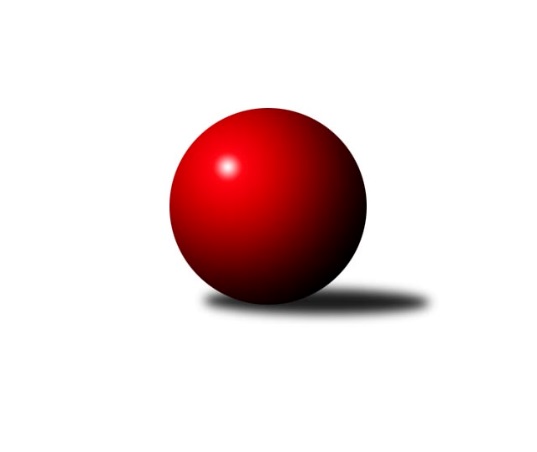 Č.15Ročník 2021/2022	11.2.2022Nejlepšího výkonu v tomto kole: 2479 dosáhlo družstvo: KK Mor.Slávia Brno EJihomoravský KP2 sever 2021/2022Výsledky 15. kolaSouhrnný přehled výsledků:KK Mor.Slávia Brno E	- KK Orel Telnice B	6:2	2479:2339	10.0:2.0	7.2.TJ Slovan Ivanovice 	- SKK Veverky Brno B	7:1	2440:2185	11.0:1.0	7.2.KS Devítka Brno B	- KK Mor.Slávia Brno G	1:7	2074:2373	3.0:9.0	9.2.SK Brno Žabovřesky B	- KK Slovan Rosice D	7:1	2414:2354	8.0:4.0	9.2.TJ Sokol Brno IV B	- TJ Sokol Husovice E	7:1	2377:2152	9.0:3.0	10.2.KK Mor.Slávia Brno F	- KK Ořechov	6:2	2228:2093	6.0:6.0	11.2.Tabulka družstev:	1.	SK Brno Žabovřesky B	15	12	0	3	84.0 : 36.0 	111.5 : 68.5 	 2363	24	2.	TJ Slovan Ivanovice	15	10	1	4	80.0 : 40.0 	109.5 : 70.5 	 2334	21	3.	KK Mor.Slávia Brno E	15	10	1	4	79.0 : 41.0 	119.5 : 60.5 	 2375	21	4.	TJ Sokol Husovice E	15	9	0	6	69.0 : 51.0 	99.0 : 81.0 	 2243	18	5.	TJ Sokol Brno IV B	15	9	0	6	65.0 : 55.0 	99.5 : 80.5 	 2309	18	6.	KK Mor.Slávia Brno F	15	8	1	6	59.0 : 61.0 	86.5 : 93.5 	 2300	17	7.	KK Slovan Rosice D	15	8	0	7	68.0 : 52.0 	103.0 : 77.0 	 2372	16	8.	KK Orel Telnice B	15	7	2	6	66.0 : 54.0 	94.0 : 86.0 	 2265	16	9.	KK Mor.Slávia Brno G	15	8	0	7	61.0 : 59.0 	91.0 : 89.0 	 2258	16	10.	SKK Veverky Brno B	15	5	0	10	44.0 : 76.0 	70.5 : 109.5 	 2137	10	11.	KK Ořechov	15	1	0	14	23.0 : 97.0 	51.0 : 129.0 	 2060	2	12.	KS Devítka Brno B	15	0	1	14	22.0 : 98.0 	45.0 : 135.0 	 1892	1Podrobné výsledky kola:	 KK Mor.Slávia Brno E	2479	6:2	2339	KK Orel Telnice B	Milan Sklenák	 	 239 	 213 		452 	 2:0 	 416 	 	208 	 208		Alena Dvořáková	Jiří Jungmann	 	 200 	 203 		403 	 1:1 	 412 	 	229 	 183		Jaroslava Hrazdírová	Milan Kučera	 	 210 	 210 		420 	 2:0 	 376 	 	197 	 179		Jiří Hrazdíra st.	Radek Probošt	 	 181 	 167 		348 	 2:0 	 296 	 	151 	 145		Marta Hrdličková	Jiří Bělohlávek	 	 201 	 212 		413 	 1:1 	 426 	 	215 	 211		Josef Hájek	Zdeněk Pavelka	 	 222 	 221 		443 	 2:0 	 413 	 	205 	 208		Milan Doušekrozhodčí:  Vedoucí družstevNejlepší výkon utkání: 452 - Milan Sklenák	 TJ Slovan Ivanovice 	2440	7:1	2185	SKK Veverky Brno B	Petr Pokorný	 	 193 	 219 		412 	 2:0 	 372 	 	191 	 181		Jaromíra Čáslavská	Ferdinand Pokorný	 	 230 	 203 		433 	 2:0 	 355 	 	159 	 196		Martin Doležal	Jan Kučera	 	 204 	 197 		401 	 2:0 	 373 	 	201 	 172		Radek Hnilička	Radim Pytela	 	 188 	 225 		413 	 2:0 	 337 	 	179 	 158		David Raška	Bohuslav Orálek	 	 189 	 217 		406 	 1:1 	 411 	 	209 	 202		Lubomír Böhm	Zdeněk Čepička	 	 175 	 200 		375 	 2:0 	 337 	 	139 	 198		Pavel Medek *1rozhodčí: Břetislav Láníkstřídání: *1 od 51. hodu František UherNejlepší výkon utkání: 433 - Ferdinand Pokorný	 KS Devítka Brno B	2074	1:7	2373	KK Mor.Slávia Brno G	Jiří Martínek	 	 195 	 220 		415 	 1:1 	 417 	 	188 	 229		Martin Večerka	Jaromír Teplý	 	 167 	 165 		332 	 0:2 	 374 	 	190 	 184		Martina Kliková	Josef Kaderka *1	 	 112 	 120 		232 	 0:2 	 399 	 	182 	 217		Miroslav Vítek	Petr Juránek	 	 207 	 227 		434 	 2:0 	 391 	 	192 	 199		Štěpán Kalas	Vítězslav Kopal	 	 168 	 132 		300 	 0:2 	 361 	 	169 	 192		Hana Remešová	Pavel Letocha	 	 184 	 177 		361 	 0:2 	 431 	 	231 	 200		Petra Rejchrtovározhodčí:  Vedoucí družstevstřídání: *1 od 51. hodu Martin KyjovskýNejlepší výkon utkání: 434 - Petr Juránek	 SK Brno Žabovřesky B	2414	7:1	2354	KK Slovan Rosice D	Miloslav Ostřížek	 	 178 	 147 		325 	 0:2 	 407 	 	190 	 217		Markéta Hrdličková	Zdeněk Vladík	 	 220 	 190 		410 	 2:0 	 390 	 	208 	 182		Adam Šoltés	Antonín Zvejška	 	 208 	 205 		413 	 2:0 	 372 	 	198 	 174		Marián Pačiska	Vítězslav Krapka	 	 196 	 223 		419 	 1:1 	 402 	 	199 	 203		Pavel Zajíc	Zdeněk Kouřil	 	 206 	 220 		426 	 2:0 	 365 	 	197 	 168		Radim Švihálek	Radim Jelínek	 	 196 	 225 		421 	 1:1 	 418 	 	212 	 206		Radek Hrdličkarozhodčí: Nejlepší výkon utkání: 426 - Zdeněk Kouřil	 TJ Sokol Brno IV B	2377	7:1	2152	TJ Sokol Husovice E	Vladimír Venclovský	 	 178 	 200 		378 	 1:1 	 364 	 	206 	 158		Josef Patočka	Libuše Janková	 	 219 	 209 		428 	 2:0 	 354 	 	184 	 170		Hana Mišková	Milan Krejčí	 	 157 	 192 		349 	 1:1 	 350 	 	178 	 172		Lukáš Kučera	Ivona Hájková	 	 220 	 209 		429 	 2:0 	 358 	 	183 	 175		Pavel Tesař	Rudolf Zouhar	 	 184 	 214 		398 	 1:1 	 367 	 	196 	 171		Markéta Smolková	Jaroslav Komárek	 	 201 	 194 		395 	 2:0 	 359 	 	193 	 166		Lukáš Lehockýrozhodčí:  Vedoucí družstevNejlepší výkon utkání: 429 - Ivona Hájková	 KK Mor.Slávia Brno F	2228	6:2	2093	KK Ořechov	Lenka Valová	 	 188 	 176 		364 	 2:0 	 294 	 	148 	 146		Jitka Bukáčková	Marika Celbrová	 	 186 	 200 		386 	 2:0 	 330 	 	181 	 149		Kateřina Poláková	Josef Polák *1	 	 174 	 184 		358 	 0:2 	 381 	 	176 	 205		Libor Čížek	Václav Vaněk	 	 191 	 208 		399 	 1:1 	 360 	 	206 	 154		Zuzana Haklová	Dan Vejr	 	 180 	 196 		376 	 1:1 	 362 	 	189 	 173		Dalibor Šmíd	Jan Vrožina	 	 160 	 185 		345 	 0:2 	 366 	 	166 	 200		Jiří Ryšavýrozhodčí: vdstřídání: *1 od 56. hodu Jaroslav NavrátilNejlepší výkon utkání: 399 - Václav VaněkPořadí jednotlivců:	jméno hráče	družstvo	celkem	plné	dorážka	chyby	poměr kuž.	Maximum	1.	Jaroslav Komárek 	TJ Sokol Brno IV B	428.25	296.5	131.8	7.0	6/7	(450)	2.	Radim Jelínek 	SK Brno Žabovřesky B	426.25	293.4	132.8	5.6	6/6	(478)	3.	Petr Juránek 	KS Devítka Brno B	423.09	295.8	127.3	8.3	5/5	(479)	4.	Marika Celbrová 	KK Mor.Slávia Brno F	417.74	291.7	126.0	8.4	5/6	(442)	5.	Tomáš Peřina 	TJ Sokol Husovice E	415.37	289.6	125.8	6.9	6/7	(461)	6.	Jiří Bělohlávek 	KK Mor.Slávia Brno E	415.20	291.3	123.9	9.9	7/7	(447)	7.	Josef Hájek 	KK Orel Telnice B	413.77	285.4	128.3	7.0	6/6	(448)	8.	Jiří Hrdlička 	KK Slovan Rosice D	413.25	291.1	122.2	9.4	4/5	(446)	9.	Vítězslav Krapka 	SK Brno Žabovřesky B	412.44	284.2	128.2	8.3	6/6	(467)	10.	Zdeněk Čepička 	TJ Slovan Ivanovice 	411.61	285.1	126.6	7.4	7/8	(473)	11.	Zdeněk Kouřil 	SK Brno Žabovřesky B	411.19	291.1	120.1	8.1	6/6	(441)	12.	Libuše Janková 	TJ Sokol Brno IV B	410.24	290.8	119.4	8.2	7/7	(442)	13.	Rudolf Zouhar 	TJ Sokol Brno IV B	410.20	290.9	119.3	7.6	5/7	(440)	14.	Martin Večerka 	KK Mor.Slávia Brno G	408.63	283.4	125.2	7.2	5/5	(460)	15.	Robert Pacal 	TJ Sokol Husovice E	408.00	284.2	123.8	8.4	6/7	(458)	16.	Milan Kučera 	KK Mor.Slávia Brno E	406.96	286.6	120.4	8.5	7/7	(451)	17.	Marek Černý 	SK Brno Žabovřesky B	404.06	286.1	118.0	8.9	5/6	(437)	18.	Zdeněk Pavelka 	KK Mor.Slávia Brno E	402.71	278.0	124.7	7.5	6/7	(455)	19.	Petr Vyhnalík 	KK Slovan Rosice D	401.98	286.9	115.1	9.2	4/5	(437)	20.	Robert Zajíček 	KK Orel Telnice B	401.18	279.2	122.0	8.3	6/6	(472)	21.	Alena Dvořáková 	KK Orel Telnice B	401.16	280.7	120.4	8.8	5/6	(471)	22.	Pavel Tesař 	TJ Sokol Husovice E	400.85	281.2	119.6	9.0	6/7	(445)	23.	Lenka Indrová 	KK Mor.Slávia Brno F	400.35	286.3	114.1	11.2	5/6	(438)	24.	Radek Hrdlička 	KK Slovan Rosice D	399.08	281.7	117.4	9.7	5/5	(426)	25.	Lukáš Lehocký 	TJ Sokol Husovice E	392.69	274.5	118.2	10.4	7/7	(422)	26.	Jan Kučera 	TJ Slovan Ivanovice 	391.05	277.6	113.5	11.0	6/8	(412)	27.	Milan Sklenák 	KK Mor.Slávia Brno E	390.71	285.4	105.3	8.6	7/7	(452)	28.	Libor Čížek 	KK Ořechov	390.21	275.4	114.8	10.9	4/6	(406)	29.	Lubomír Böhm 	SKK Veverky Brno B	388.55	269.7	118.9	9.1	7/7	(428)	30.	Václav Vaněk 	KK Mor.Slávia Brno F	388.46	277.8	110.7	11.7	6/6	(425)	31.	Milan Doušek 	KK Orel Telnice B	388.33	273.4	115.0	8.9	6/6	(421)	32.	Zdeněk Vladík 	SK Brno Žabovřesky B	388.25	280.3	108.0	11.6	6/6	(410)	33.	Miroslav Novák 	KK Mor.Slávia Brno E	388.13	275.6	112.5	11.8	6/7	(422)	34.	Bohuslav Orálek 	TJ Slovan Ivanovice 	387.03	279.7	107.4	11.8	8/8	(429)	35.	Radim Švihálek 	KK Slovan Rosice D	385.33	273.2	112.2	13.7	4/5	(413)	36.	Pavel Zajíc 	KK Slovan Rosice D	385.12	280.5	104.6	12.6	5/5	(403)	37.	Martina Hájková 	KK Mor.Slávia Brno G	384.94	277.9	107.1	12.1	5/5	(415)	38.	Štěpán Kalas 	KK Mor.Slávia Brno G	384.02	276.0	108.0	11.5	5/5	(413)	39.	Jaromíra Čáslavská 	SKK Veverky Brno B	383.33	275.0	108.4	12.0	5/7	(442)	40.	Milan Krejčí 	TJ Sokol Brno IV B	383.23	281.9	101.4	12.8	6/7	(438)	41.	Josef Patočka 	TJ Sokol Husovice E	377.88	272.6	105.2	11.5	5/7	(412)	42.	Dan Vejr 	KK Mor.Slávia Brno F	376.40	272.3	104.1	14.1	5/6	(433)	43.	Antonín Zvejška 	SK Brno Žabovřesky B	375.88	277.0	98.9	12.9	5/6	(413)	44.	Milan Svobodník 	TJ Slovan Ivanovice 	375.14	273.6	101.6	8.9	7/8	(404)	45.	Adam Šoltés 	KK Slovan Rosice D	374.50	269.7	104.8	14.7	5/5	(421)	46.	Petr Smejkal 	KK Ořechov	374.31	271.6	102.7	13.1	6/6	(424)	47.	Jiří Ryšavý 	KK Ořechov	373.21	272.8	100.5	12.6	6/6	(428)	48.	Miroslav Vítek 	KK Mor.Slávia Brno G	372.16	273.0	99.2	13.7	5/5	(440)	49.	Jozef Pavlovič 	KK Mor.Slávia Brno E	371.00	266.4	104.6	13.6	5/7	(421)	50.	Jaroslav Navrátil 	KK Mor.Slávia Brno F	370.54	263.2	107.3	14.5	5/6	(437)	51.	Jan Vrožina 	KK Mor.Slávia Brno F	369.68	265.9	103.8	11.4	5/6	(398)	52.	Martina Kliková 	KK Mor.Slávia Brno G	369.42	266.9	102.5	12.8	4/5	(415)	53.	Pavel Lasovský  ml.	TJ Slovan Ivanovice 	369.38	260.2	109.2	11.4	8/8	(422)	54.	Lenka Valová 	KK Mor.Slávia Brno F	368.50	269.0	99.5	11.5	4/6	(379)	55.	Pavel Porč 	KK Ořechov	361.04	258.3	102.8	14.8	6/6	(405)	56.	Martin Doležal 	SKK Veverky Brno B	359.14	260.3	98.8	13.2	7/7	(392)	57.	Radek Hnilička 	SKK Veverky Brno B	353.13	258.7	94.4	15.7	6/7	(446)	58.	Jiří Hrazdíra  st.	KK Orel Telnice B	331.05	250.5	80.6	20.0	5/6	(393)	59.	Jaromír Teplý 	KS Devítka Brno B	327.83	248.0	79.9	18.9	4/5	(373)	60.	Martin Staněk 	KS Devítka Brno B	326.38	243.1	83.3	23.0	4/5	(364)	61.	Pavel Medek 	SKK Veverky Brno B	313.42	230.1	83.3	17.9	6/7	(376)	62.	Dalibor Šmíd 	KK Ořechov	310.48	230.9	79.6	19.3	5/6	(362)	63.	Vítězslav Kopal 	KS Devítka Brno B	285.91	214.3	71.6	25.3	5/5	(303)	64.	Jitka Bukáčková 	KK Ořechov	278.63	208.6	70.0	23.6	5/6	(297)	65.	Martin Kyjovský 	KS Devítka Brno B	234.82	178.3	56.5	30.2	4/5	(305)	66.	Josef Kaderka 	KS Devítka Brno B	228.47	177.7	50.8	34.8	5/5	(279)		Markéta Hrdličková 	KK Slovan Rosice D	435.83	295.6	140.3	4.5	3/5	(472)		Petra Rejchrtová 	KK Mor.Slávia Brno G	435.00	299.3	135.7	6.3	3/5	(456)		Ivona Hájková 	TJ Sokol Brno IV B	423.44	294.7	128.8	7.6	4/7	(448)		Jiří Hanuš 	KK Mor.Slávia Brno G	422.00	306.0	116.0	12.0	1/5	(422)		Cyril Vaško 	KS Devítka Brno B	419.53	295.8	123.7	8.0	2/5	(449)		Ferdinand Pokorný 	TJ Slovan Ivanovice 	413.96	284.4	129.5	7.5	4/8	(433)		Anastasios Jiaxis 	KK Slovan Rosice D	413.11	287.8	125.3	8.1	3/5	(428)		Radomír Břoušek 	TJ Slovan Ivanovice 	409.13	292.4	116.8	8.0	2/8	(419)		Jiří Martínek 	KS Devítka Brno B	404.25	282.0	122.3	10.5	2/5	(418)		Jiří Jungmann 	KK Mor.Slávia Brno E	402.75	293.1	109.7	10.7	4/7	(426)		Pavel Procházka 	KK Ořechov	401.50	291.0	110.5	12.0	2/6	(408)		Marián Pačiska 	KK Slovan Rosice D	401.17	281.7	119.5	6.8	3/5	(432)		Josef Polák 	KK Mor.Slávia Brno F	399.75	272.3	127.5	12.3	2/6	(413)		Petr Pokorný 	TJ Slovan Ivanovice 	398.25	281.4	116.8	9.5	4/8	(436)		Jaroslava Hrazdírová 	KK Orel Telnice B	398.17	281.0	117.2	8.8	2/6	(414)		Martin Mikulič 	KK Mor.Slávia Brno G	397.25	274.3	123.0	6.3	2/5	(417)		Robert Ondrůj 	KK Orel Telnice B	393.00	287.0	106.0	12.3	3/6	(397)		Miroslav Nejezchleb 	KK Mor.Slávia Brno E	389.00	286.0	103.0	12.0	1/7	(389)		František Uher 	SKK Veverky Brno B	383.33	286.3	97.0	13.8	3/7	(412)		Laura Neová 	TJ Sokol Husovice E	383.22	266.2	117.0	10.8	3/7	(447)		Pavel Lasovský 	TJ Slovan Ivanovice 	377.75	263.0	114.8	9.8	2/8	(388)		Ivana Pešková 	KK Mor.Slávia Brno G	375.17	262.7	112.5	12.8	2/5	(388)		Jiří Josefík 	TJ Sokol Brno IV B	374.10	274.5	99.6	12.2	2/7	(404)		Radim Pytela 	TJ Slovan Ivanovice 	370.13	266.7	103.5	11.1	3/8	(413)		Kateřina Příkaská 	TJ Sokol Brno IV B	368.25	261.3	107.0	12.3	2/7	(407)		Markéta Smolková 	TJ Sokol Husovice E	367.58	263.3	104.3	13.0	4/7	(425)		Vladimír Venclovský 	TJ Sokol Brno IV B	365.67	261.5	104.2	14.1	4/7	(390)		David Raška 	SKK Veverky Brno B	365.32	264.2	101.1	15.1	4/7	(412)		Jiří Žák 	TJ Sokol Brno IV B	364.50	277.0	87.5	19.0	2/7	(368)		Radek Probošt 	KK Mor.Slávia Brno E	361.88	265.0	96.9	13.3	2/7	(368)		Markéta Mikáčová 	KK Orel Telnice B	361.33	263.0	98.3	15.6	3/6	(393)		Hana Remešová 	KK Mor.Slávia Brno G	359.83	257.8	102.0	13.4	3/5	(392)		Milena Minksová 	TJ Sokol Husovice E	356.25	256.3	100.0	13.0	4/7	(397)		Lukáš Kučera 	TJ Sokol Husovice E	355.63	262.4	93.3	15.9	4/7	(390)		Bohumil Sehnal 	TJ Sokol Brno IV B	352.69	264.0	88.7	17.4	4/7	(383)		Hana Mišková 	TJ Sokol Husovice E	350.00	259.2	90.8	18.0	3/7	(379)		Karel Pospíšil 	SK Brno Žabovřesky B	349.67	260.7	89.0	17.3	3/6	(370)		Martin Hájek 	KK Mor.Slávia Brno G	348.50	246.0	102.5	13.8	1/5	(366)		Josef Škrdla 	KK Slovan Rosice D	347.33	252.0	95.3	17.0	1/5	(383)		Karel Krajina 	SKK Veverky Brno B	343.31	251.8	91.6	14.8	4/7	(378)		Michal Kaštovský 	SK Brno Žabovřesky B	339.00	243.5	95.5	17.0	1/6	(353)		Radek Smutný 	TJ Sokol Brno IV B	338.69	250.8	87.9	16.0	4/7	(381)		Miloslav Ostřížek 	SK Brno Žabovřesky B	335.50	251.5	84.0	18.5	2/6	(346)		Jindřich Doležel 	KK Mor.Slávia Brno G	332.00	245.0	87.0	17.0	1/5	(332)		Roman Brener 	TJ Sokol Brno IV B	327.25	240.3	87.0	17.0	4/7	(365)		Jan Šustr 	KK Orel Telnice B	326.22	242.3	83.9	21.9	3/6	(362)		Zuzana Haklová 	KK Ořechov	319.33	240.1	79.2	22.6	3/6	(379)		Miloslav Štrubl 	KK Mor.Slávia Brno F	314.00	234.0	80.0	15.0	2/6	(325)		Pavel Letocha 	KS Devítka Brno B	313.53	233.3	80.2	21.9	3/5	(361)		Marta Hrdličková 	KK Orel Telnice B	306.58	227.1	79.5	21.5	3/6	(347)		Kateřina Poláková 	KK Ořechov	299.00	219.3	79.7	18.7	3/6	(330)		Zdeněk Sokola 	KK Mor.Slávia Brno E	283.00	209.0	74.0	26.0	1/7	(283)		Lubomír Pár 	KK Ořechov	281.25	204.1	77.1	25.8	2/6	(341)		Petr Valík 	TJ Sokol Husovice E	279.00	212.0	67.0	23.0	1/7	(279)		Vlastimil Kužel 	KS Devítka Brno B	262.00	207.0	55.0	24.0	1/5	(262)Sportovně technické informace:Starty náhradníků:registrační číslo	jméno a příjmení 	datum startu 	družstvo	číslo startu
Hráči dopsaní na soupisku:registrační číslo	jméno a příjmení 	datum startu 	družstvo	26673	Kateřina Poláková	11.02.2022	KK Ořechov	Program dalšího kola:16. kolo14.2.2022	po	18:00	KK Mor.Slávia Brno G - TJ Slovan Ivanovice 	16.2.2022	st	17:00	KK Orel Telnice B - KS Devítka Brno B	16.2.2022	st	18:00	TJ Sokol Husovice E - KK Mor.Slávia Brno E	17.2.2022	čt	19:00	KK Ořechov - TJ Sokol Brno IV B	18.2.2022	pá	17:00	SKK Veverky Brno B - KK Slovan Rosice D	18.2.2022	pá	17:30	KK Mor.Slávia Brno F - SK Brno Žabovřesky B	Nejlepší šestka kola - absolutněNejlepší šestka kola - absolutněNejlepší šestka kola - absolutněNejlepší šestka kola - absolutněNejlepší šestka kola - dle průměru kuželenNejlepší šestka kola - dle průměru kuželenNejlepší šestka kola - dle průměru kuželenNejlepší šestka kola - dle průměru kuželenNejlepší šestka kola - dle průměru kuželenPočetJménoNázev týmuVýkonPočetJménoNázev týmuPrůměr (%)Výkon2xMilan SklenákMS Brno E4522xMilan SklenákMS Brno E117.894523xZdeněk PavelkaMS Brno E4435xPetr JuránekDevítka B116.524346xPetr JuránekDevítka B4342xPetra RejchrtováMS Brno G115.714311xFerdinand PokornýIvanovice 4333xZdeněk PavelkaMS Brno E115.544432xPetra RejchrtováMS Brno G4311xFerdinand PokornýIvanovice 112.294333xIvona HájkováBrno IV B4292xIvona HájkováBrno IV B111.96429